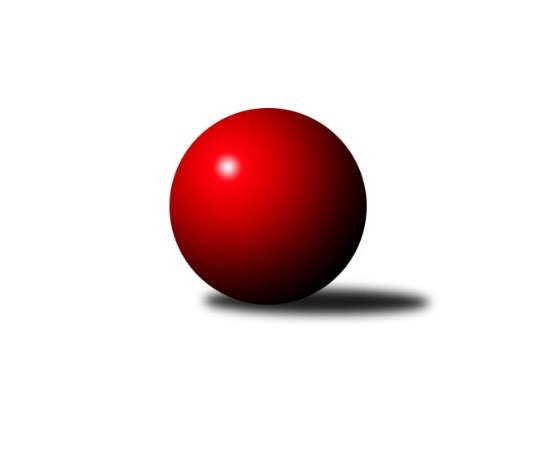 Č.22Ročník 2014/2015	11.4.2015Nejlepšího výkonu v tomto kole: 3446 dosáhlo družstvo: KK Slovan Rosice2. KLM B 2014/2015Výsledky 22. kolaSouhrnný přehled výsledků:TJ Sokol Husovice	- TJ Sokol Vracov	5:3	3253:3217	14.0:10.0	11.4.TJ Horní Benešov ˝A˝	- KK PSJ Jihlava	6:2	3265:3233	12.5:11.5	11.4.TJ Spartak Přerov	- TJ Rostex Vyškov ˝A˝	5:3	3268:3259	15.0:9.0	11.4.KK Blansko 	- TJ Třebíč	4:4	3418:3423	12.5:11.5	11.4.KK Slovan Rosice	- TJ Opava˝A˝	6:2	3446:3306	15.5:8.5	11.4.Sokol Přemyslovice˝A˝	- KK Zábřeh	2:6	3159:3211	12.0:12.0	11.4.Tabulka družstev:	1.	KK PSJ Jihlava	22	16	1	5	127.0 : 49.0 	327.5 : 200.5 	 3384	33	2.	TJ Rostex Vyškov ˝A˝	22	14	2	6	106.0 : 70.0 	299.5 : 228.5 	 3326	30	3.	KK Slovan Rosice	22	14	1	7	106.5 : 69.5 	281.5 : 246.5 	 3322	29	4.	TJ Třebíč	22	13	1	8	101.0 : 75.0 	281.0 : 247.0 	 3356	27	5.	KK Zábřeh	22	12	0	10	90.0 : 86.0 	259.0 : 269.0 	 3296	24	6.	KK Blansko	22	10	2	10	89.0 : 87.0 	250.5 : 277.5 	 3300	22	7.	TJ Sokol Vracov	22	9	2	11	82.5 : 93.5 	252.5 : 275.5 	 3300	20	8.	TJ Sokol Husovice	22	9	1	12	78.5 : 97.5 	261.0 : 267.0 	 3298	19	9.	TJ Horní Benešov ˝A˝	22	8	2	12	74.5 : 101.5 	254.0 : 274.0 	 3257	18	10.	TJ Spartak Přerov	22	7	3	12	74.0 : 102.0 	243.5 : 284.5 	 3291	17	11.	TJ Opava˝A˝	22	7	3	12	73.0 : 103.0 	256.5 : 271.5 	 3284	17	12.	Sokol Přemyslovice˝A˝	22	4	0	18	54.0 : 122.0 	201.5 : 326.5 	 3224	8Podrobné výsledky kola:	 TJ Sokol Husovice	3253	5:3	3217	TJ Sokol Vracov	Miroslav Vejtasa	141 	 153 	 146 	142	582 	 4:0 	 520 	 131	127 	 135	127	Pavel Polanský ml. ml.	Jan Machálek st.	142 	 139 	 121 	130	532 	 2:2 	 578 	 130	134 	 146	168	František Svoboda	David Plšek	133 	 141 	 145 	131	550 	 1:3 	 556 	 146	123 	 154	133	Jan Tužil	Jakub Hnát	147 	 123 	 121 	116	507 	 1:3 	 567 	 125	161 	 140	141	Petr Polanský	Tomaš Žižlavský	141 	 143 	 139 	126	549 	 3:1 	 504 	 129	119 	 115	141	Filip Kordula	Jan Machálek ml. ml.	132 	 124 	 124 	153	533 	 3:1 	 492 	 131	138 	 105	118	Jiří Hladíkrozhodčí: Nejlepší výkon utkání: 582 - Miroslav Vejtasa	 TJ Horní Benešov ˝A˝	3265	6:2	3233	KK PSJ Jihlava	Michal Klich	146 	 122 	 133 	154	555 	 2:2 	 524 	 120	145 	 136	123	Jiří Ouhel	Bohuslav Čuba	154 	 119 	 149 	144	566 	 2.5:1.5 	 538 	 138	132 	 124	144	Jiří Partl	Miroslav Petřek ml.	136 	 142 	 136 	120	534 	 4:0 	 472 	 117	134 	 115	106	Miroslav Pleskal	Jaromír Hendrych ml.	129 	 132 	 121 	123	505 	 1:3 	 581 	 128	150 	 168	135	Václav Rychtařík ml.	Petr Rak	159 	 150 	 132 	134	575 	 3:1 	 525 	 127	135 	 135	128	Daniel Braun	Kamil Kubeša	144 	 128 	 125 	133	530 	 0:4 	 593 	 167	145 	 135	146	Stanislav Partlrozhodčí: Nejlepší výkon utkání: 593 - Stanislav Partl	 TJ Spartak Přerov	3268	5:3	3259	TJ Rostex Vyškov ˝A˝	Jakub Pleban	125 	 130 	 130 	136	521 	 1:3 	 577 	 142	134 	 167	134	Jiří Trávníček	Milan Kanda	133 	 158 	 135 	145	571 	 2:2 	 586 	 154	149 	 149	134	Tomáš Procházka	Petr Vácha	155 	 136 	 136 	137	564 	 4:0 	 511 	 133	129 	 125	124	Tomáš Vejmola	Marian Hošek	124 	 141 	 114 	138	517 	 3:1 	 504 	 123	128 	 131	122	Eduard Varga	Zdeněk Macháček ml	144 	 130 	 148 	141	563 	 3:1 	 502 	 118	131 	 122	131	Petr Večerka	Petr Pavelka ml	140 	 122 	 141 	129	532 	 2:2 	 579 	 134	146 	 138	161	Luděk Rychlovskýrozhodčí: Nejlepší výkon utkání: 586 - Tomáš Procházka	 KK Blansko 	3418	4:4	3423	TJ Třebíč	Jakub Flek	157 	 158 	 133 	150	598 	 3:1 	 578 	 134	154 	 150	140	Jiří Mikoláš	Roman Porubský	141 	 152 	 145 	131	569 	 1.5:2.5 	 582 	 137	161 	 145	139	František Caha	Roman Flek	170 	 136 	 150 	136	592 	 3:1 	 573 	 157	135 	 138	143	Jan Dobeš	Petr Havíř	124 	 128 	 136 	136	524 	 0:4 	 581 	 146	139 	 152	144	Václav Rypel	Martin Procházka	160 	 134 	 150 	149	593 	 2:2 	 592 	 144	145 	 168	135	Petr Dobeš ml.	Miroslav Flek	149 	 127 	 131 	135	542 	 3:1 	 517 	 133	108 	 143	133	Martin Myškarozhodčí: Nejlepší výkon utkání: 598 - Jakub Flek	 KK Slovan Rosice	3446	6:2	3306	TJ Opava˝A˝	Dalibor Matyáš	143 	 162 	 165 	144	614 	 3:1 	 552 	 135	124 	 140	153	Petr Bracek	Jiří Zemek	151 	 157 	 141 	140	589 	 2.5:1.5 	 590 	 139	156 	 155	140	Marek Hynar	Petr Streubel st.	141 	 137 	 162 	162	602 	 3:1 	 508 	 137	140 	 113	118	Petr Hendrych	Ivo Fabík	159 	 145 	 138 	127	569 	 3:1 	 535 	 138	128 	 132	137	Martin Marek	Michal Hrdlička	125 	 128 	 138 	133	524 	 2:2 	 572 	 169	143 	 135	125	Milan Vaněk *1	Jiří Axman st.	136 	 143 	 140 	129	548 	 2:2 	 549 	 135	126 	 146	142	Milan Jahnrozhodčí: střídání: *1 od 91. hodu Bedřich PluhařNejlepší výkon utkání: 614 - Dalibor Matyáš	 Sokol Přemyslovice˝A˝	3159	2:6	3211	KK Zábřeh	Miroslav Ondrouch	130 	 134 	 140 	125	529 	 2.5:1.5 	 483 	 107	104 	 140	132	Jiří Flídr	Milan Zezulka	137 	 123 	 148 	129	537 	 3:1 	 546 	 127	120 	 139	160	Jiří Flídr	Radek Grulich	116 	 133 	 117 	141	507 	 1:3 	 523 	 132	122 	 125	144	Josef Touš	Eduard Tomek	141 	 117 	 144 	128	530 	 2:2 	 553 	 126	144 	 126	157	Michal Albrecht	Jiří Zezulka st.	130 	 123 	 147 	134	534 	 1.5:2.5 	 561 	 153	129 	 145	134	Zdeněk Švub	Jan Sedláček	134 	 140 	 133 	115	522 	 2:2 	 545 	 126	130 	 153	136	Marek Ollingerrozhodčí: Nejlepší výkon utkání: 561 - Zdeněk ŠvubPořadí jednotlivců:	jméno hráče	družstvo	celkem	plné	dorážka	chyby	poměr kuž.	Maximum	1.	Daniel Braun 	KK PSJ Jihlava	586.76	379.6	207.2	0.6	12/12	(624)	2.	Stanislav Partl 	KK PSJ Jihlava	579.77	375.1	204.6	2.1	11/12	(626)	3.	Tomáš Procházka 	TJ Rostex Vyškov ˝A˝	572.04	374.4	197.7	2.3	11/12	(596)	4.	Petr Dobeš  ml.	TJ Třebíč	571.17	373.0	198.2	2.2	11/12	(664)	5.	Václav Rychtařík  ml.	KK PSJ Jihlava	571.08	375.1	196.0	2.3	12/12	(626)	6.	Petr Pevný 	TJ Rostex Vyškov ˝A˝	568.66	378.7	189.9	2.1	11/12	(597)	7.	Jiří Partl 	KK PSJ Jihlava	567.09	371.9	195.2	2.1	11/12	(607)	8.	Václav Rypel 	TJ Třebíč	567.02	367.5	199.5	1.5	10/12	(624)	9.	Jiří Trávníček 	TJ Rostex Vyškov ˝A˝	566.87	379.8	187.1	3.0	12/12	(602)	10.	Tomáš Valík 	KK PSJ Jihlava	566.38	373.9	192.5	2.8	10/12	(629)	11.	František Svoboda 	TJ Sokol Vracov	565.98	369.2	196.8	2.5	11/12	(601)	12.	Luděk Rychlovský 	TJ Rostex Vyškov ˝A˝	565.17	371.3	193.8	1.8	12/12	(603)	13.	Jiří Mikoláš 	TJ Třebíč	564.17	371.0	193.2	1.7	11/12	(607)	14.	Jan Tužil 	TJ Sokol Vracov	562.68	368.7	194.0	2.3	10/12	(593)	15.	Josef Sitta 	KK Zábřeh	562.11	370.1	192.0	3.4	9/12	(622)	16.	Jiří Axman  st.	KK Slovan Rosice	561.76	366.7	195.1	2.7	10/12	(609)	17.	Jiří Zemek 	KK Slovan Rosice	561.56	370.7	190.9	3.5	12/12	(626)	18.	Jan Machálek ml.  ml.	TJ Sokol Husovice	561.46	374.9	186.6	3.7	10/12	(605)	19.	Milan Kanda 	TJ Spartak Přerov	561.08	365.0	196.0	3.6	10/12	(606)	20.	Marek Hynar 	TJ Opava˝A˝	560.66	366.2	194.4	3.7	11/12	(622)	21.	Jan Dobeš 	TJ Třebíč	560.20	373.6	186.6	4.0	12/12	(610)	22.	Tomaš Žižlavský 	TJ Sokol Husovice	558.50	374.9	183.6	3.5	12/12	(604)	23.	Josef Touš 	KK Zábřeh	558.16	369.5	188.7	3.0	12/12	(598)	24.	Milan Vaněk 	TJ Opava˝A˝	557.64	369.7	187.9	3.8	10/12	(589)	25.	Petr Bracek 	TJ Opava˝A˝	557.14	371.1	186.0	4.5	12/12	(590)	26.	Jan Machálek  st.	TJ Sokol Husovice	557.14	370.3	186.8	3.9	9/12	(593)	27.	Zdeněk Švub 	KK Zábřeh	556.36	371.8	184.5	3.2	12/12	(598)	28.	Jakub Pleban 	TJ Spartak Přerov	555.94	374.2	181.7	3.6	9/12	(575)	29.	Dalibor Matyáš 	KK Slovan Rosice	555.65	366.8	188.8	2.5	11/12	(614)	30.	Petr Havíř 	KK Blansko 	555.50	377.1	178.4	3.9	12/12	(604)	31.	Tomáš Kordula 	TJ Sokol Vracov	554.72	367.2	187.5	3.4	9/12	(578)	32.	Roman Flek 	KK Blansko 	553.82	364.2	189.6	3.3	12/12	(609)	33.	Adam Palko 	KK Slovan Rosice	553.74	368.8	185.0	3.2	12/12	(587)	34.	David Plšek 	TJ Sokol Husovice	553.34	367.5	185.9	3.8	12/12	(595)	35.	Martin Honc 	KK Blansko 	552.13	361.9	190.2	4.1	12/12	(612)	36.	Petr Pavelka ml 	TJ Spartak Přerov	551.50	370.4	181.1	3.4	12/12	(599)	37.	Miroslav Vejtasa 	TJ Sokol Husovice	551.26	362.1	189.2	2.3	12/12	(585)	38.	Pavel Polanský ml.  ml.	TJ Sokol Vracov	551.14	365.4	185.7	2.9	11/12	(614)	39.	Petr Polanský 	TJ Sokol Vracov	550.95	365.4	185.5	3.7	11/12	(583)	40.	Ivo Fabík 	KK Slovan Rosice	550.75	364.0	186.8	2.0	11/12	(602)	41.	Michal Hrdlička 	KK Slovan Rosice	549.72	369.6	180.1	2.9	10/12	(611)	42.	Kamil Kubeša 	TJ Horní Benešov ˝A˝	549.05	367.2	181.9	3.4	12/12	(590)	43.	František Caha 	TJ Třebíč	548.77	368.8	180.0	3.6	8/12	(590)	44.	Miroslav Petřek  ml.	TJ Horní Benešov ˝A˝	548.68	360.8	187.8	3.6	12/12	(591)	45.	Eduard Tomek 	Sokol Přemyslovice˝A˝	545.42	363.1	182.3	3.5	12/12	(589)	46.	Milan Zezulka 	Sokol Přemyslovice˝A˝	544.62	366.7	177.9	4.4	11/12	(631)	47.	Jakub Hnát 	TJ Sokol Husovice	544.14	368.5	175.7	4.7	9/12	(589)	48.	Jaromír Hendrych ml. 	TJ Horní Benešov ˝A˝	543.51	363.3	180.2	5.6	12/12	(574)	49.	Jaroslav Krejčí 	TJ Spartak Přerov	542.49	361.7	180.8	4.5	9/12	(573)	50.	Martin Marek 	TJ Opava˝A˝	542.38	367.0	175.3	3.7	10/12	(596)	51.	Jakub Flek 	KK Blansko 	542.31	361.7	180.6	4.6	12/12	(598)	52.	Jiří Flídr 	KK Zábřeh	541.48	360.9	180.6	4.0	12/12	(603)	53.	Jiří Zezulka st. 	Sokol Přemyslovice˝A˝	541.36	365.8	175.5	4.3	12/12	(592)	54.	Petr Hendrych 	TJ Opava˝A˝	541.09	364.9	176.2	3.8	10/12	(580)	55.	Marian Hošek 	TJ Spartak Přerov	541.04	360.1	180.9	3.1	11/12	(587)	56.	Bedřich Pluhař 	TJ Opava˝A˝	539.83	362.5	177.4	4.3	10/12	(580)	57.	Vladislav Pečinka 	TJ Horní Benešov ˝A˝	535.98	365.9	170.1	6.1	11/12	(587)	58.	Radek Grulich 	Sokol Přemyslovice˝A˝	534.16	363.4	170.7	5.0	10/12	(611)	59.	Zdeněk Černý 	TJ Horní Benešov ˝A˝	533.06	362.4	170.6	5.5	11/12	(567)	60.	Jaromír Čapek 	TJ Rostex Vyškov ˝A˝	532.63	356.0	176.6	4.1	8/12	(576)	61.	Jiří Ouhel 	KK PSJ Jihlava	532.43	365.4	167.0	6.9	10/12	(587)	62.	Filip Kordula 	TJ Sokol Vracov	531.89	358.1	173.8	4.8	12/12	(588)	63.	Eduard Varga 	TJ Rostex Vyškov ˝A˝	531.80	368.1	163.7	6.0	9/12	(566)	64.	Vojtěch Jurníček 	Sokol Přemyslovice˝A˝	525.77	361.1	164.7	8.0	11/12	(587)		Robert Pevný 	TJ Třebíč	581.21	381.8	199.4	1.7	7/12	(627)		Martin Procházka 	KK Blansko 	576.29	373.4	202.9	1.6	7/12	(631)		Tomáš Dražil 	KK Zábřeh	568.25	375.8	192.5	4.5	2/12	(578)		Josef Karafiát 	KK Zábřeh	568.00	362.0	206.0	4.0	1/12	(568)		Roman Porubský 	KK Blansko 	565.85	375.2	190.7	3.9	4/12	(627)		Petr Kozák 	TJ Horní Benešov ˝A˝	564.67	375.0	189.7	2.3	3/12	(583)		Zdeněk Macháček ml 	TJ Spartak Přerov	560.25	369.8	190.4	4.3	4/12	(604)		Tomáš Sasín 	TJ Sokol Vracov	557.83	378.5	179.3	7.3	3/12	(591)		Petr Michálek 	KK Blansko 	555.48	369.6	185.8	3.9	7/12	(591)		Luděk Zeman 	TJ Horní Benešov ˝A˝	554.50	389.0	165.5	9.5	2/12	(565)		Michal Albrecht 	KK Zábřeh	554.44	366.3	188.1	2.7	6/12	(590)		Marek Ollinger 	KK Zábřeh	553.86	367.4	186.4	3.3	7/12	(602)		Václav Švub 	KK Zábřeh	552.00	363.3	188.7	5.0	3/12	(567)		Jakub Zdražil 	KK PSJ Jihlava	551.88	375.0	176.9	4.1	4/12	(626)		Petr Vácha 	TJ Spartak Přerov	551.07	361.0	190.1	4.8	7/12	(582)		Kamil Bednář 	TJ Rostex Vyškov ˝A˝	551.00	378.0	173.0	4.0	2/12	(583)		Milan Šula 	KK Zábřeh	550.00	376.0	174.0	3.0	1/12	(550)		Miroslav Ondrouch 	Sokol Přemyslovice˝A˝	549.00	371.3	177.7	6.7	3/12	(560)		Bohuslav Čuba 	TJ Horní Benešov ˝A˝	548.67	358.7	190.0	0.5	2/12	(566)		Zbyněk Černý 	TJ Horní Benešov ˝A˝	548.42	358.8	189.6	2.2	4/12	(577)		Petr Rak 	TJ Horní Benešov ˝A˝	547.33	368.3	179.0	2.0	1/12	(575)		Pavel Košťál 	TJ Sokol Husovice	547.00	372.0	175.0	3.0	1/12	(547)		Roman Goldemund 	TJ Spartak Přerov	546.06	373.0	173.0	6.2	6/12	(584)		Kamil Nestrojil 	TJ Třebíč	545.72	354.2	191.5	3.3	5/12	(631)		Jiří Michálek 	KK Zábřeh	545.50	367.3	178.2	4.0	3/12	(594)		Vlastimil Skopalík 	TJ Horní Benešov ˝A˝	545.00	369.8	175.3	3.5	1/12	(558)		Jiří Divila ml. 	TJ Spartak Přerov	543.00	359.0	184.0	2.0	1/12	(543)		Michal Klich 	TJ Horní Benešov ˝A˝	542.50	366.0	176.5	3.0	2/12	(555)		Tomáš Vejmola 	TJ Rostex Vyškov ˝A˝	540.47	369.8	170.6	7.7	6/12	(593)		Vítěslav Nejedlík 	TJ Sokol Vracov	539.67	371.7	168.0	4.7	3/12	(560)		Vladimír Mánek 	TJ Spartak Přerov	538.00	370.7	167.3	3.3	3/12	(560)		Martin Myška 	TJ Třebíč	537.23	362.3	174.9	4.9	6/12	(594)		Petr Streubel  st.	KK Slovan Rosice	537.06	364.8	172.2	4.6	7/12	(602)		Tomáš Válka 	TJ Sokol Husovice	537.00	367.0	170.0	5.0	1/12	(537)		Mojmír Novotný 	TJ Třebíč	536.00	368.5	167.5	3.0	2/12	(538)		Michal Blažek 	TJ Opava˝A˝	535.00	358.0	177.0	6.0	1/12	(535)		Ladislav Musil 	KK Blansko 	535.00	369.0	166.0	3.0	1/12	(535)		Karel Uhlíř 	TJ Třebíč	535.00	376.0	159.0	3.0	1/12	(535)		Pavel Močár 	Sokol Přemyslovice˝A˝	533.50	361.2	172.3	7.8	3/12	(537)		Radim Máca 	TJ Sokol Husovice	533.00	353.0	180.0	9.0	1/12	(533)		Josef Matušek 	TJ Opava˝A˝	533.00	356.0	177.0	7.0	2/12	(543)		Jan Sedláček 	Sokol Přemyslovice˝A˝	532.30	366.0	166.3	5.7	5/12	(544)		Miroslav Flek 	KK Blansko 	531.70	355.7	176.0	3.6	6/12	(577)		David Janušík 	TJ Spartak Přerov	529.33	358.3	171.0	7.3	3/12	(547)		Zdeněk Grulich 	Sokol Přemyslovice˝A˝	528.00	372.0	156.0	11.0	1/12	(528)		Petr Dankovič ml. 	TJ Horní Benešov ˝A˝	524.00	362.0	162.0	7.0	3/12	(553)		Zdeněk Peč 	Sokol Přemyslovice˝A˝	523.76	357.9	165.8	6.5	7/12	(591)		Michal Rašťák 	TJ Horní Benešov ˝A˝	523.00	367.0	156.0	14.0	1/12	(523)		Milan Jahn 	TJ Opava˝A˝	521.71	360.5	161.2	6.3	6/12	(557)		Vojtěch Venclík 	TJ Spartak Přerov	521.00	353.0	168.0	4.0	1/12	(521)		Martin Kuběna 	TJ Sokol Husovice	516.00	360.0	156.0	3.0	1/12	(516)		Jan Večerka 	TJ Rostex Vyškov ˝A˝	512.00	342.0	170.0	4.0	1/12	(512)		Radim Pešl 	TJ Sokol Vracov	506.50	360.5	146.0	9.5	2/12	(529)		Lukáš Horňák 	KK Zábřeh	504.87	348.8	156.0	8.5	6/12	(550)		Petr Večerka 	TJ Rostex Vyškov ˝A˝	502.00	339.0	163.0	4.0	1/12	(502)		Martin Cihlář 	KK Blansko 	501.00	356.0	145.0	13.0	1/12	(501)		Maciej Basista 	TJ Opava˝A˝	501.00	357.0	144.0	10.0	1/12	(501)		Miloslav Krejčí 	TJ Rostex Vyškov ˝A˝	500.00	342.0	158.0	6.0	1/12	(500)		Jan Körner 	KK Zábřeh	495.00	350.0	145.0	7.0	1/12	(495)		Radim Pliska 	KK Blansko 	494.00	338.0	156.0	9.3	3/12	(545)		Jiří Hladík 	TJ Sokol Vracov	492.00	333.0	159.0	8.0	1/12	(492)		Miroslav Pleskal 	KK PSJ Jihlava	478.50	340.0	138.5	10.5	2/12	(485)Sportovně technické informace:Starty náhradníků:registrační číslo	jméno a příjmení 	datum startu 	družstvo	číslo startu
Hráči dopsaní na soupisku:registrační číslo	jméno a příjmení 	datum startu 	družstvo	Program dalšího kola:Nejlepší šestka kola - absolutněNejlepší šestka kola - absolutněNejlepší šestka kola - absolutněNejlepší šestka kola - absolutněNejlepší šestka kola - dle průměru kuželenNejlepší šestka kola - dle průměru kuželenNejlepší šestka kola - dle průměru kuželenNejlepší šestka kola - dle průměru kuželenNejlepší šestka kola - dle průměru kuželenPočetJménoNázev týmuVýkonPočetJménoNázev týmuPrůměr (%)Výkon4xDalibor MatyášRosice6145xDalibor MatyášRosice110.396141xPetr Streubel st.Rosice6026xStanislav PartlJihlava109.925931xJakub FlekBlansko5981xPetr Streubel st.Rosice108.246029xStanislav PartlJihlava5935xVáclav Rychtařík ml.Jihlava107.75816xMartin ProcházkaBlansko5931xPetr RakHor.Beneš.A106.595754xRoman FlekBlansko5923xTomáš ProcházkaVyškov A106.5586